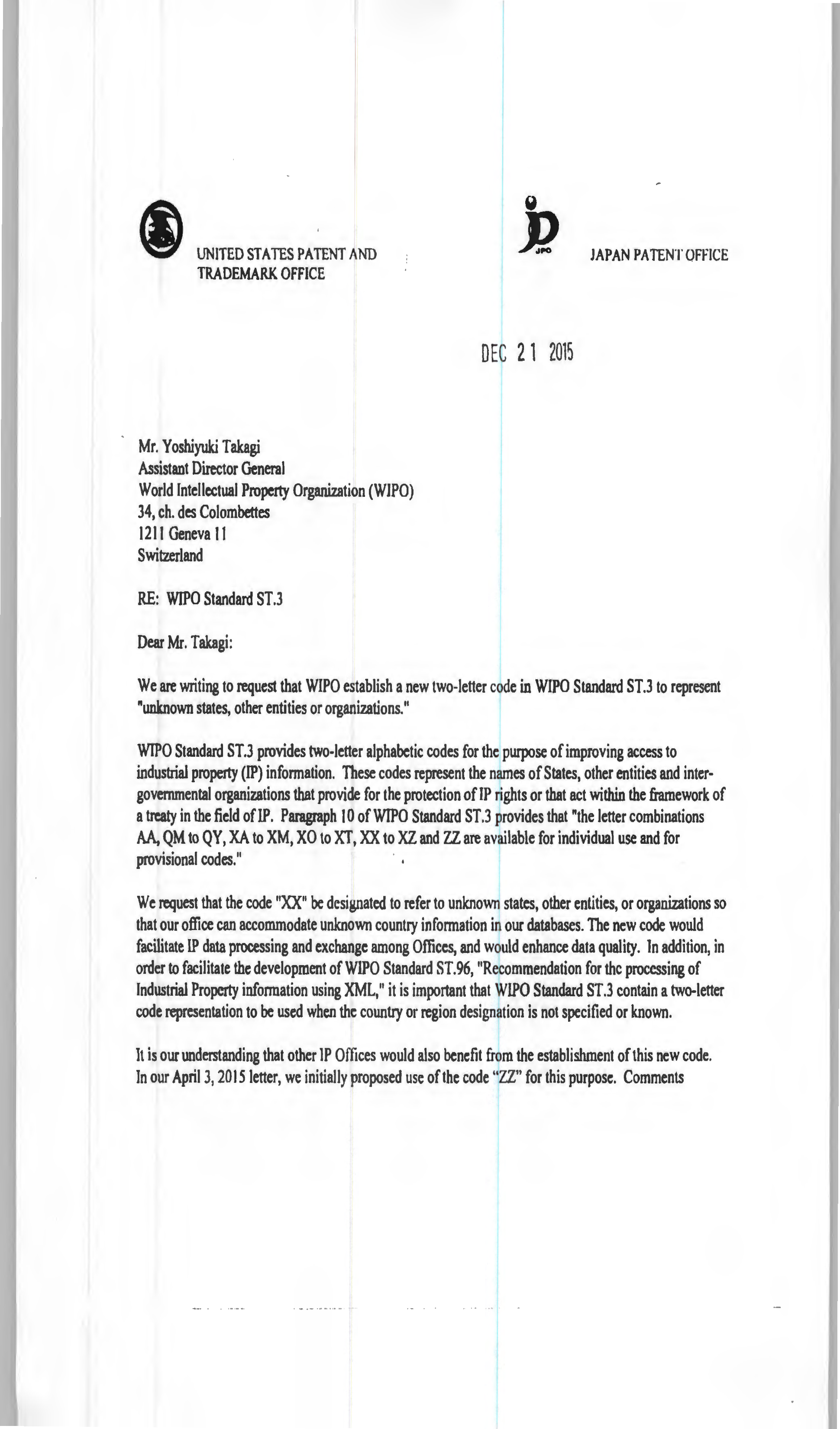 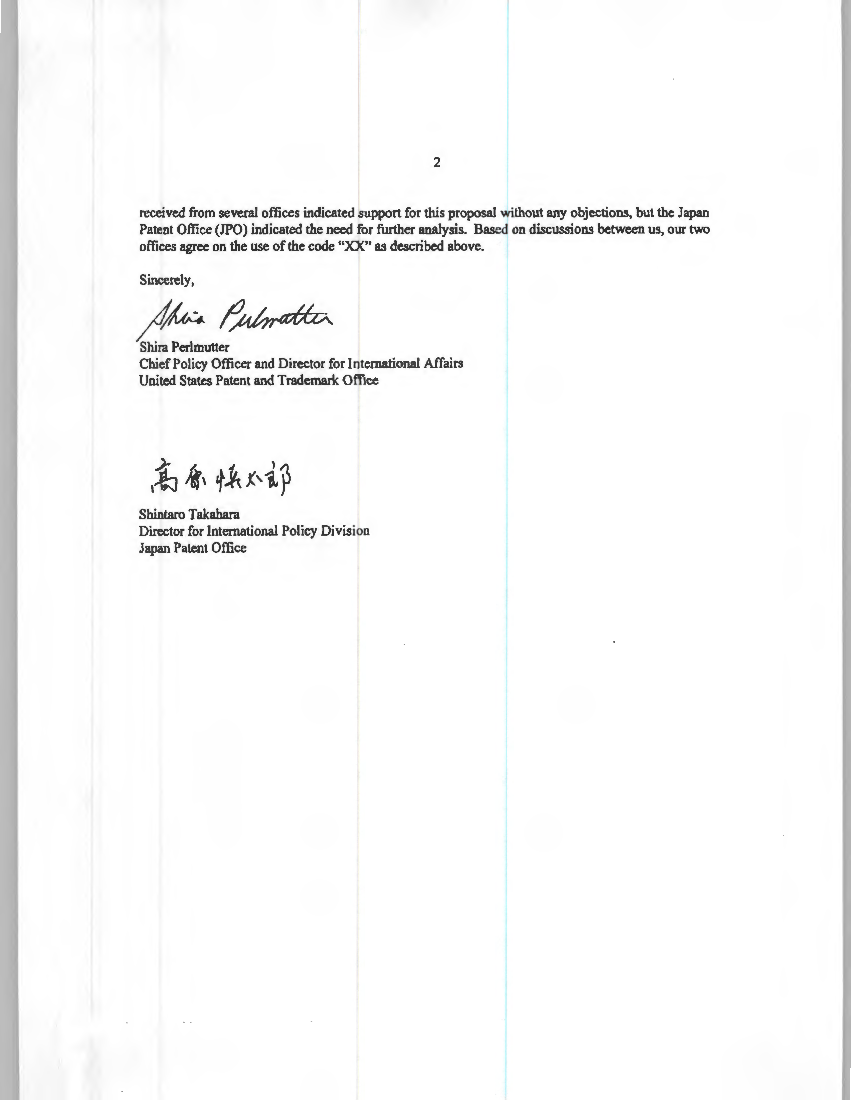 [نهاية المرفق والوثيقة]